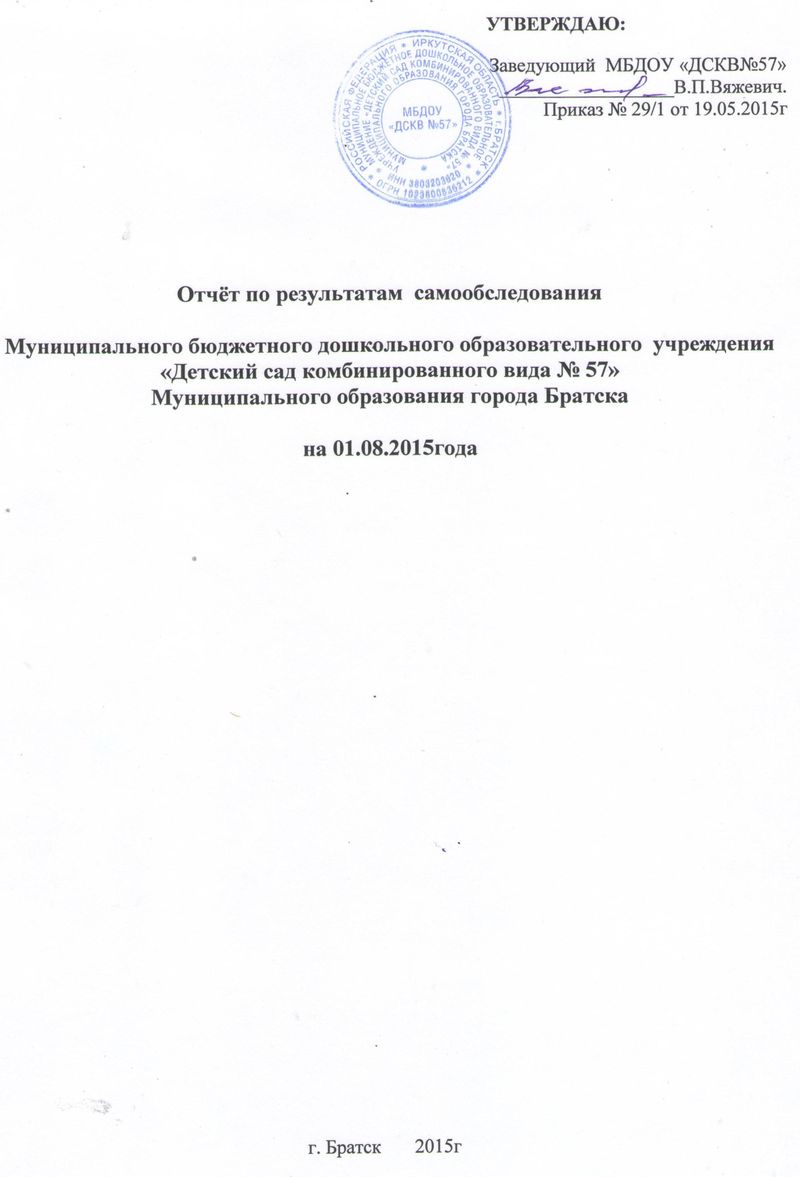 Общие сведения об образовательном учреждении.Муниципальное бюджетное дошкольное образовательное учреждение «Детский сад комбинированного вида№57» муниципального образования города Братска ( далее-Учреждение).Сокращенное наименование МБДОУ «ДСКВ№57». функционирует с ноября 1966года. Юридический адрес учреждения:Российская Федерация, Иркутская область, город Братск, жилой район Центральный, улица Мира 39В.Юридический и фактический адрес учреждения совпадают.	Телефон (факс) 41-14-34.Электронная почта-dtt-malinka57@yandex.ru, сайт:dou38.ru/br57/Учреждение осуществляет образовательную деятельность на основании Устава, утвержденного приказом от 21.11.2011г № 793 начальником департамента образования города Братска.Право осуществления образовательной деятельности подтверждено лицензией от 13. апреля 2012г, регистрационный номер 4544, серия РО № 045840.Медицинское обслуживание воспитанников в учреждении обеспечивает ОГАУЗ «Братская городская больница №1»Лицензия на право ведения медицинской деятельности: серия ФС №000№ФС-38-01-001395 от 16.01.2012г.Учреждение предоставляет помещение для осуществления медицинской деятельности в соответствии нормам СанПиНПомещение и  прилегающая территория Учреждения соответствуют государственным санитарно-эпидемиологическим требованиям к устройству , правилам и нормам в соответствии СанПиН 2.4.1.2660-10, нормам и правилам пожарной безопасности. В учреждении соблюдаются меры противопожарной безопасности, оснащено противопожарной сигнализацией,(АПС) с системой громкого оповещения.  Количество групп в МДОУ 6, из них для детей раннего возраста- 1, дошкольного  возраста  - 5; из них -общеразвивающей направленности-3, компенсирующей направленности –Количество детей всего в МДОУ-136, из них в группах раннего возраста-28, дошкольного возраста-108; в группах общеразвивающей направленности-80, компенсирующей направленности -28.Количество мальчиков -78, количество девочек -59Количество семей, пользующихся мерами социальной поддержки в виде 100% компенсации за присмотр и уход в МДОУ- 3семьи, в них детей- 3; 50% компенсации -10 семей, в них детей -12.Количество семей, получателей компенсации части родительской платы за содержание детей в МДОУ-7семей, в них детей-7.Учреждение работает в режиме 12-часового пребывания воспитанников с 7.00 до 19.00 часов; при пятидневной рабочей недели, выходные дни: суббота, воскресенье, праздничные дни.   Структура управления ДОУ.учреждением осуществляет заведующий, который подчиняется Учредителю. Функции и полномочия Учредителя выполняет  департамент образования администрации города Братска .Собственником имущества является муниципальное образование города Братска. Функции собственника осуществляет комитет по управлению муниципальным имуществом администрации города Братска.Важным в системе управления является создание механизма, обеспечивающего включение всех участников образовательного процесса в управление. Управляющая система  состоит из двух структур:1 структура-общественное управление, в нее входит: педагогический совет,  общее собрание трудового коллектива, родительский комитет, деятельность которых регламентируется в соответствии с законодательством Российской Федерации, Уставом учреждения,Первый уровень- административное управление, имеющее многоуровневую структуру.Первый уровень-заведующий. Управление заведующего обеспечивает материальные, организационные, правовые, социально-психологические условия для реализации функции управления образовательным процессом в учреждении. Объект управления заведующего- весь коллектив. Заведующий учреждением представляет интересы в государственных органах и органах местного самоуправления, распоряжается имуществом учреждения в пределах прав, представленных ему договором, заключенным между учреждением и Учредителем. Действует без доверенности от имени учреждения.Педагогический совет-осуществляет функции: утверждает образовательную программу учреждения, вносит предложения об изменении и дополнении в Устав учреждения. принимает решения по вопросу охраны учреждения, которые не оговорены и не регламентированы Уставом учреждения, рассматривает вопросы повышения квалификации  и переподготовки кадров, утверждает характеристики педагогов, представляемых к наградам.Второй уровень –старший воспитатель по воспитательной и методической работе, завхоз по административно-хозяйственной работе, медицинская сестра.Третий уровень-осуществляется воспитателями, специалистами, обслуживающим персоналом.Объект управления- воспитанники и их родители (законные представители).Родительский комитет принимает участие в планировании и реализации работы по охране  прав и интересов воспитанников, оказывает помощь в работе с неблагополучными семьями, участвует в подведении итогов работы учреждения за учебный год.Общее собрание трудового коллектива обеспечивает социальную защиту работников учреждения, обсуждает правила внутреннего трудового распорядка, графики работы, графики отпусков работников учреждения, заслушивает отчеты заведующего, завхоз. Качество учебно – методического и библиотечно- информационного обеспечения. Учебно-методическое обеспечение образовательного процесса в учреждении является составной частью учебного процесса и одним из основных видов деятельности руководства.Основным библиотечно-информационным ресурсом учреждения является библиотечный фонд, который включает материалы на различных носителях, в различных форматах. Это библиотека, аудиотека, видеотека.Библиотека является составной частью методической службы учреждения и включена в воспитательно-образовательный процесс в целях обеспечения права участников образовательного процесса на бесплатное пользование библиотечно-информационными ресурсами. Образовательное учреждение несет ответственность за содержание литературы, представленной в библиотеке.Библиотечный фонд  учреждения отражает следующие аспекты социальной ситуации развития ребенка дошкольного возраста, охватывает все образовательные направления:Социально - коммуникативное развитие;Познавательное;Речевое;Художественно-эстетическое развитие;Физическое развитие.Дошкольное учреждение в соответствии с Федеральным законом в Российской Федерации от 29.12.2012 № 273 –ФЗ «Об образовании в Российской Федерации» самостоятельно составляет перечень необходимых для осуществления воспитательно-образовательного процесса программ, методических пособий. Библиотека представлена в достаточном количестве учебно-методических документов, пособий, рекомендаций. методических материалов, подборкой периодических изданий. энциклопедиями, детской художественной литературой. Аудиотека содержит аудиоматериалы ( сборники детских песен, сказки, звуки природы: птиц, зверей), используемые педагогами при организации различных видов деятельности: праздников, развлечений, досугов, открытых мероприятий. Видеотека включает в себя научно-популярные, учебно- методические фильмы, слайдовые презентации. Кроме фонда основной учебной и учебно-методической литературы, библиотека учреждения  располагает достаточным объемом дополнительной литературы, включающей в себя:-официальные издания ( сборники законодательных актов, нормативно-правовых актов и кодексов Российской Федерации)-справочно-библиографические издания (энциклопедии, справочники и словари)-научную литературу. Оценка качества учебно-методического обеспечения показала, что весь материал систематизирован, соответствует содержанию методической работы, задачам, стоящим перед дошкольным образовательным учреждением, содержанию ООП ДО.В настоящее время библиотечный фонд учреждения насчитывает более 500 экз. книг и журналов, более 20 экз. видеоматериалов, более 30 экз. аудиоматериалов. Выписываются периодические издания: : "Дошкольное воспитание", "Ребенок в детском саду",  "Управление ДОУ", "Инструктор по физической культуре", "Справочник старшего воспитателя", "Музыкальный руководитель", "Музыкальная палитра", "Воспитатель ДОУ".  Библиотечный фонд постоянно обновляетсяУчреждение обеспечено современной информационной базой (локальная сеть, которая объединяет шесть компьютеров, выход в Интернет, электронная почта).Информационное обеспечение качества образования позволяет осуществлять: оперативный обмен информацией, электронный документооборот и хранение документов, функционирование системы дистанционного обучения, обеспечивает приобретение лучших дидактических продуктов, лицензионных программных материалов, позволяет предоставлять  оперативно информацию органам управления.Сайт учреждения соответствует установленным требованиям:  обеспечение открытости, доступности информации о деятельности дошкольного образовательного учреждения.Учреждение  руководствуется правилами размещении материалов на официальном сайте образовательной организации в информационно- телекоммуникационной сети «Интернет» и обновления информации об образовательной организации.Обеспечение открытости и доступности информации  о деятельности дошкольного образовательного учреждения размещается в СМИ, которые оповещают население об интересных дела,  мероприятиях. Презентации, выставки сопровождают все мероприятия. которые проводятся в учреждении. В достаточном количестве в учреждении информационных стендов, уголков для  размещения информационного материала  для родителей и сотрудников учреждения. Использование компьютерных технологий помогают педагогам не только сделать изучение материала более наглядным, интересным, проблемным, но и показать связь между отдельными предметными областями. В учреждении имеется информационно-техническая база: 6компьютеров, 1 ноутбук, 1 мультимедийный проектор, DVD- проигрыватель,  магнитно-меловая доска, создан официальный сайт ДОУ, имеется доступ в интернет,  2 музыкальных центра,  созданы личные сайты педагогов.За 2014–2015 учебный год заметно выросло число педагогов, которые применяют ИКТ в образовательном процессе -68%.Вывод: учебно – методическое и библиотечно- информационного обеспечение ДОУ находится на достаточном уровне. Продолжать работу по научно – методическому обеспечению образовательной деятельности в соответствии с ФГОС..Материально-техническое обеспечение.Муниципальное бюджетное дошкольное образовательное учреждение «Детский сад комбинированного вида №57» муниципального образования города Братска расположено в двухэтажном  кирпичном здании в центре жилого массива 3 микрорайона, вдали от промышленных предприятий и автомобильной трассы. В окружении дошкольного учреждения находятся  ДОУ № 56,61 , МБОУ СОШ №31. Территория учреждения площадью 0.610 га ограждена забором, который требует замены Территория участка учреждения освещена по всему периметру. На территории учреждения имеются различные насаждения: деревья и кустарники ( береза, рябина, тополь, сирень, акация), газоны и клумбы.Рядом с основным зданием расположена зона игровой  территории, которая включает в себя групповые участки, на которых размещены малые формы, веранды, общая физкультурная площадка, выделена зона для хозяйственной деятельности.В дошкольном учреждении имеются административные и служебные помещения: кабинет психолога,2 кабинета учителя-логопеда, методический кабинет, кабинет заведующего , кабинет завхоза, медицинский кабинет, процедурный кабинет, изолятор, музыкальный зал, прачечная, гладильная, пищеблок.Шесть групповых помещений имеют : спальную, туалетную, совмещенную с умывальной комнатой, моечную, приемную. Групповые комнаты соответствуют требованиям СанПиН и лицензионным требованиям на одного ребенка. Групповые помещения оснащены детской мебелью, которая подобрана в соответствии роста воспитанников, имеется маркировка мебели.Административно – хозяйственная работа в течение года велась согласно плана. Качественно проведены текущий и косметический ремонт групп и помещений учреждения.Произведена покраска коридора, пищеблока, медицинского кабинета, входных тамбуров, лестничных пролётов. На территории участка отремонтированы и покрашены малые формы, произведена выбраковка старых деревьев.В старшей группе произведена замена кровли на крыше входного тамбура ,кровля спального помещения, установлены входные двери на пищеблок и среднюю группу.Для пищеблока приобретен морозильный шкаф,  протирочно-резательная машина, эл.печь,,стеллаж для хранения посуды, двухместная ванна из нержавеющей стали,2 разделочных стола , полки для хранения разделочных досок.  произведена замена разделочных досок, частично заменена посуда в группах и на пищеблоке. Установлена  вентиляция.В помещении прачечной приобретены новые шкафы для хранения постельного белья и спецодежды, стиральная машина.В учреждении имеются 6 компьютеров, 3 ноутбука, все компьютеры имеют выход в интернет.3 принтера, 3 ксерокса, фотоаппарат, 5 телевизоров в каждой группе.Для информационно-технического оснащения  образовательного процесса приобретены мультимедийная установка с экраном, ноутбук, монитор.Для улучшения материально-технической базы учреждения используются : бюджетные средства, внебюджетные средства, спонсорская помощь.В учреждении соблюдаются мера противопожарной и антитеррористической безопасности: имеется в наличии автоматическая пожарная сигнализация с голосовым оповещением, световым табло и указателями путей эвакуации, в наличии план эвакуации.Учреждение укомплектовано средствами пожаротушения, Все огнетушители прошли поверку и перезарядку.  Имеется кнопка экстренного вызова.  На обслуживание пожарной сигнализации и кнопки экстренного вызова заключены договора с предприятием «Рубеж». По вопросам безопасности проводятся  мероприятия в соответствии с планом работы. Вывод: состояние и использование материально-технической базы отвечает уровню комфортности и безопасности  образовательной среды, соответствует лицензионным требованиям, требованиям СанПиНа ( нормативу площади на одного воспитанника).Материально-техническое оснащение учебного процесса наглядными, учебными и игровым оборудованием значительно улучшилось, имеется в достаточном количестве и позволяет реализовать основную образовательную программу.Кадровое обеспечение МДОУ                                         Количество групп в ДОУ                                 Развитие вариативных форм дошкольного образования (для детей, не посещающих МДОУ)                   Дополнительные образовательные услуги в МДОУУчастие МДОУ в конкурсах различного уровня.(педагоги)Участие МДОУ в конкурсах различного уровня.(дети)(Приложить перечень участия во всех конкурсах. Участие нескольких детей в одном конкурсе считается один раз Сведения о детях-инвалидах Предписания надзорных органов, требующие больших финансовых затрат (н-р: малые формы, ремонт кровли и т.д.)Количество выпускников МДОУ. Сохранение контингента детей Здоровье детей Особые мероприятия в ДОУ (акции, праздники, фестивали, сотрудничество и др.)Просим очень  кратко описать 1-2  (до 3) особых, значимых ярких  мероприятий, проводимых в МДОУ. 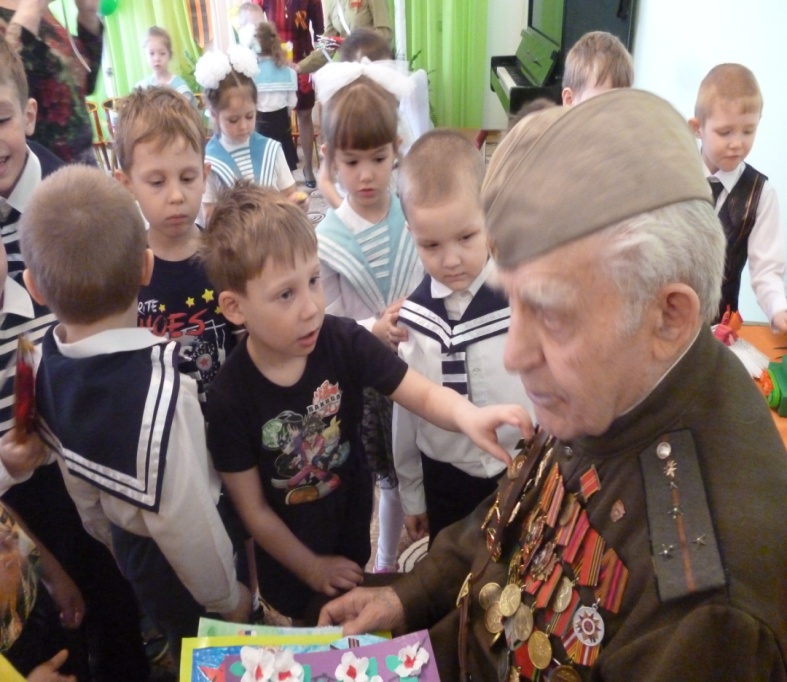 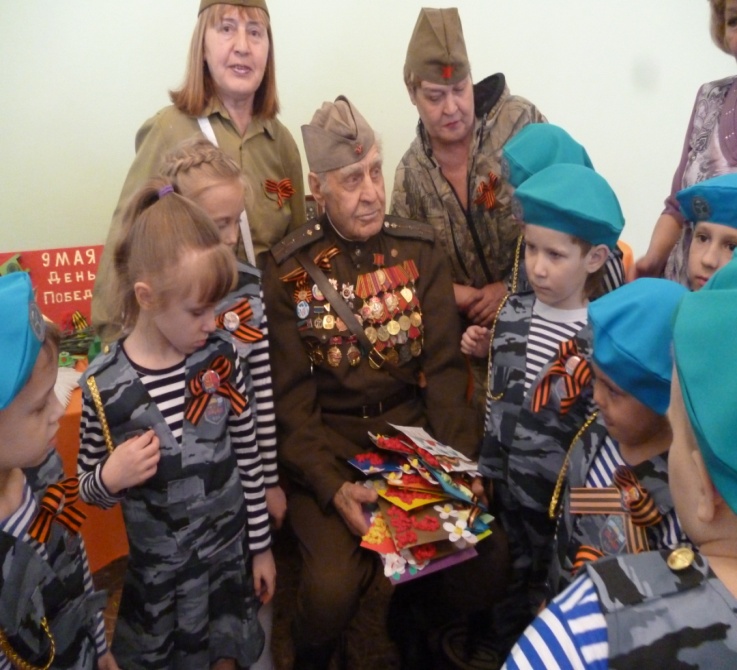 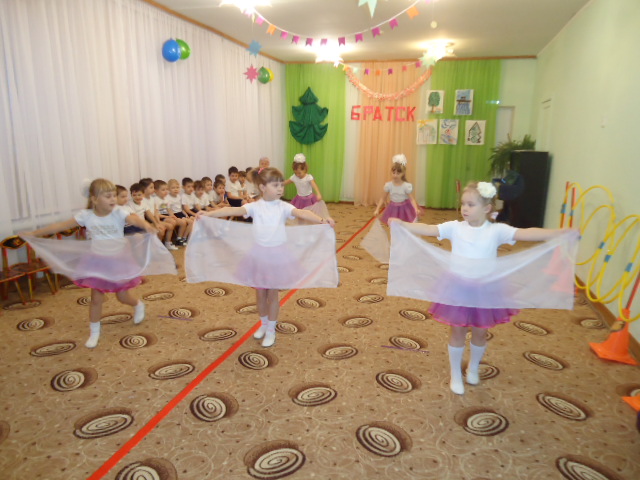 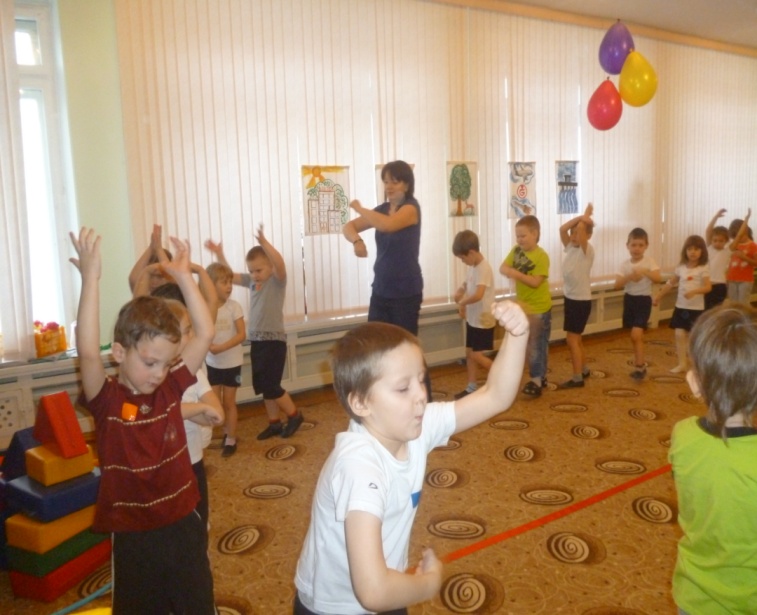 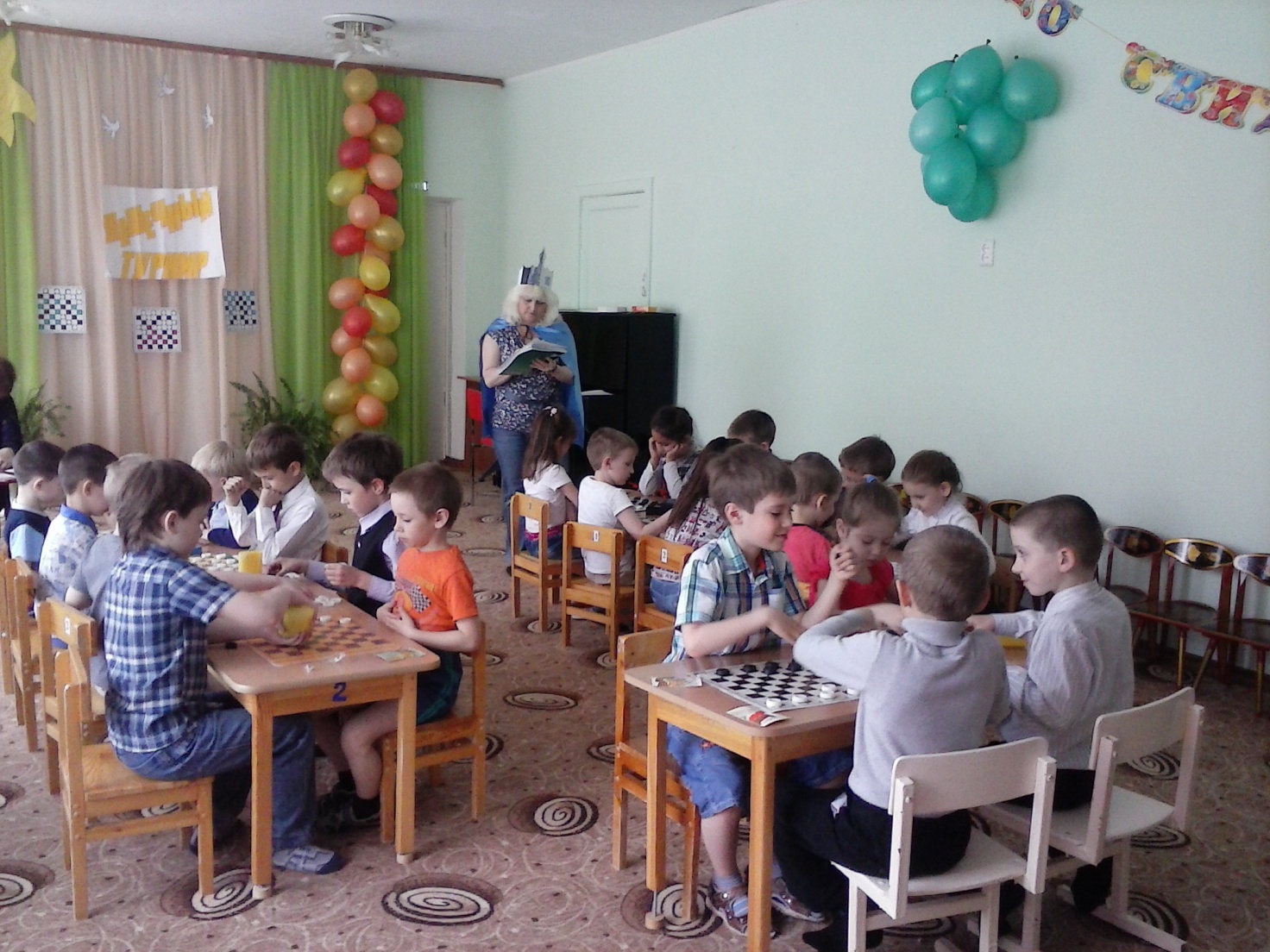 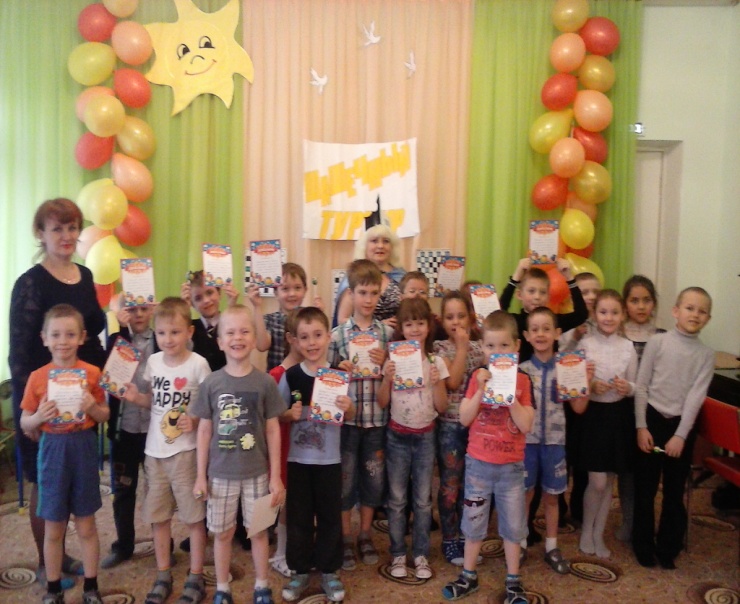 Участие педагогов ОО в международных, российских, региональных, муниципальных профессиональных конкурсах  в 2014/15 уч. годуУчастие детей в конкурсах различного уровняПоказатели деятельности дошкольной образовательной организации,                                подлежащей самообследованию.ФИОтелефон рабочийтелефон домашнийСотовыйОбщий стаж работыПедагогический стажВ данной должностиЗаведующий МДОУВяжевич Валентина Павловна4114348950074276649л.45л.23г.Старший воспитательИванова Татьяна Викторовна4114344253178608657301442г.42г.22гЗавхозШорохова Марина Александровна4114348908641933112л.8л.Педагогический персонал   ( в разрезе должностей)Штат(ед.)Факт(чел.)Вакансиивоспитатели12.8011чел.1.00старшие воспитатели1.001-музыкальные работники1.501-инструкторы по физической культуре 1.001-учителя-логопеды2.002-учителя-дефектологи--педагоги-психологи101.00педагоги дополнительного образования---Другие пед. раб. (указать)---Итого:19.30162.00Прочий персонал25.75-Всего:46.05% укомплектованности МДОУ в целом, из них педагогическим персоналом88%88%88%прочим персоналом100%100%100%                              Имеют образование                              Имеют образование                              Имеют образованиеИмеюткв. категорииИмеюткв. категорииСредняязарплатавысшеесреднееIвысшая Всего пед. работников4115старших воспитателей1воспитателей2113педагогов-психологов--муз.  руководителей1инструкторов по физкультуре1логопедов222других  педагогов--итого4165итого в %25%75%31.25%Количество групп всего:численность детейКоличество  групп для детей раннего возраста:в них детейКоличество  групп для детей дошкольного возраста:в них детей61361285108количество групп компенсирующей направленностипрофиль группыколичество детейколичество детей -инвалидов2Для детей с нарушением речи281нетДля детей с нарушением зрения--нетДля детей с нарушением слуха--Для детей с нарушением интеллекта--нетДля детей с нарушением опорно-двигательного аппарата--нетДля детей с аллергодерматозами--нетдругие--Наличие специализированных помещений (перечислить)1.Кабинет логопеда.2.Кабинет психолога.3.Музыкальный зал.4.Методический кабинет.5.Медицинский кабинет.Вариативные формы дошкольного образования (в ДОУ)Возраст детей, охваченных данной формойКоличество детей, охваченных данной формойРежим пребывания детейПеречень образовательных программ, реализуемых в рамках данной формыФормы работы с детьми и родителямиКонсультативный педагог-психолог, педагог-психолог, учитель-логопед, инструктор по физо)5 -7лет12детей2р в неделюс 14-00ч.до 15-00ч.с17-00ч. до 19-00ч.1Основная образовательная программа ДО"-"Программа логопедической работы по преодолению общего недоразвития речи у детей"(Т.Б.Филичева, Г.В.Чиркина, Т.В.Туманова).-"Азбука общения" (Шипицина).Консультации,Рекомендации, разработка памяток, анкетирование,выставка дидактических игр для подготовки детей к школе, игровые тренинги с детьми и родителями, дискуссии, совместные педагогическиемероприятия индивидуаль-ная работа по выявлению и коррекции речевых недостатков.Группа кратковременного пребываниянетДругие формы (указать)нетПеречень дополнительных образовательных программ, заявленных в лицензииПеречень дополнительных образовательных услуг в ДОУПеречень дополнительных образовательных услуг в ДОУПеречень дополнительных образовательных услуг в ДОУПеречень дополнительных образовательных услуг в ДОУПеречень дополнительных образовательных услуг в ДОУПеречень дополнительных образовательных программ, заявленных в лицензиина платной основеколичество детей на бесплатной основе количество детей% охвата детей дополнительным образованиемнет-----Уровень Количество баллов (ДОУ)Количество баллов (специалисты отдела дошкольного образования)Федеральный-2 участие- 3 балловпризовое место - 5 балловУчастие- 12балловПризовое место-20 балловРегиональный -1участие- 2 баллапризовое место – 4 баллаУчастие-2баллаМуниципальный -10участие- 1 баллпризовое место - 3 баллаУчастие-8 балловПризовое место-6 балловОбщее количество балловУчастие-22баллаПризовое место-26 баллВсего: 48 балловУровень Количество баллов (ДОУ)Количество баллов (специалисты отдела дошкольного образования)Федеральный участие- 3 балловпризовое место - 5 балловУчастие-3 баллаПризовое место-5 балловРегиональный участие- 2 баллапризовое место – 4 баллаУчастие-2Муниципальныйучастие- 1 баллпризовое место - 3 баллаУчастие- 5балловПризовое место-6 балловОбщее количество балловУчастие-10 балловПризовое-11 балловВсего:21баллПрофиль:количествовозрастФ.И.О. ребенкас нарушением речи106.11.2008г.Овсеенко Анастасия Алексеевнас нарушением зренияс нарушением слуха  с нарушением интеллекта с нарушением опорно-двигательного аппаратаДругие:Нарушение нервно-психического развитияНарушение сердечно-сосудистой системы№ п/пПредписаниеНадзорный орган1.Выполнить ограждение территории, согласно п.3.1СанПиН 2.4.1.3049-13 «Санитарно – эпидемиологические требования к устройству, содержанию и организации режима работы дошкольных образовательных организаций».Территориальный отдел Управления Роспотребнадзора по Иркутской области в г. Братске и Братском районе.Количество выпускников7 лет (подготовительная к школе группа)6 лет (старшая группа)24чел.23чел.1чел.Число детей на начало учебного годаЧисло детей на конец учебного годаПричины(в случае оттока детей)136136-№ п/пПараметр1Количество детей в МДОУ- 136, из них с:1.1.1 группой здоровья- 23.1.2. 2 группой здоровья-108.1.3.3 группой здоровья -5.1.4.4 группой здоровья -нет2.Функционирование программы «Здоровье» (указать локальный акт)нет3. Наличие плана проведения оздоровительно-профилактических мероприятий в МДОУ, согласованного с ДГБПлан утверждён руководителем ООМПД в ОУ №2 Серовой Н.В. от 12.01.2015г.МероприятиеКоличество, возраст  детей, охваченных данным мероприятиемКоличество педагоговКоличество родителей1.Праздник " Мы правнуки Великой Победы".7  мая в детском саду с утра было торжественно, звучали песни военной тематики. Групповые комнаты и музыкальный зал празднично оформлнены шарами, флажками. Дети одеты в форму десантников, моряков, солдат. На груди у детей и взрослых георгиевские ленты. У всех приподнятое, радостное настроение.   На празднике  "Мы правнуки Великой Победы"  дети встретились с участником и ветераном Великой Отечественной войны Казаковцевым Николаем Петровичем.   С большим вниманиеми и  интересом притихшие дети и взрослые слушали рассказ участника боевых событий о страшных и жестоких днях войны, о мужестве, смелости и и героизме русских солдат в войне с фашистами. Николай Петрович поделился незабываемыми впечатлениями от того радостного майского дня  1945 года, когда была объявлена Победа, показал детям фотографии своих однополчан. Дети и взрослые почтили память о погибших на войне солдатах минутой молчания.  За мирное небо, за счастливое детство, за Победу  над врагом дети и взрослые низко поклонились Ветерану и  сказали "Спасибо".  Дети очень старались показать свои успехи Ветерану: пели песни, читали стихи на военную тему, педагоги показали монтаж и  сценку "На привале". Николаю Петровичу дети вручили открытки, сделанные своими руками. Николай Петрович каждому пожал руку,  разрешил  потрогать множественные медали, ордена на своей  груди.  Эта встреча, несомненно,  оставит неизгладимые впечатления в душе каждого ребёнка. Вот так присходит преемственность поколений. 55детейСтарший возраст10 чел.24 чел.МероприятиеКоличество, возраст  детей, охваченных данным мероприятиемКоличество педагоговКоличество родителей2.Музыкально - спортивный праздник "Мы - Братчане".12 декабря - День рождения любимого города. Мы с гордостью называем себя Братчанами. Мы гордимся своим городом."Я горжусь - братчанин я,И Сибирь - моя земля,Хорошо от "а" до "я",Это Родина моя".  У нас самая мощная в мире гидроэлектростанция  - Братская ГЭС, алюминиевый завод, лесопромышленный комплекс. В городе много достопримечательных мест: памятники А.С.Пушкину, И.И.Наймушину, первому строителю Братской ГЭС, героям Великой Отечественной войны, мемориал Славы в честь воинов, погибших в ВОВ, кинотеатры, драматический и кукольный театры и др.  В музыкально - спортивном празднике приняли участие дети старших групп. На празднике дети пели песни, читали стихи, участвовали в играх - эстафетах "Собери шишки с кедра", "Первопроходцы", "Царь тайги",  "Строители города".Большой интерес у зрителей и родителей вызвал танец " Ангара - красавица".В изобразительной деятельности дети нарисовали поздравительные открытки  "Любимому городу".75 детейстарший, средний возраст10чел.15 чел.МероприятиеКоличество, возраст  детей, охваченных данным мероприятиемКоличество педагоговКоличество родителей3.Шашечный турнир.Хорошей традицией  в детском саду стало проведение  шашечного турнира.Трое детей старшего возраста посещают городской шахматно - шашечный клуб "Дебют".  Остальные дети заинтересовались этой древней игрой, захотели научиться в неё играть.Воспитатели старших групп ввели в план совместной организованной деятельности  с детьми обучение  игре в шашки. В течение года был реализован недельный проект "В гостях у шашечной королевы". Дети ходили на экскурсию в  шахматно - шашечный клуб "Дебют", познакомились с презентацией на тему:"История происхождения шашечных игр у народов мира". В  ходе реализации проекта дети познакомились с шашечным полем, с расположением шашек на поле, передвижением шашечных фигур по полю, правилами игры. Дети читали рассказы "Шашки страны пирамид", "Матч предков", играли в игры: "Живой алфавит", "Найди шашечное поле", "Дойди быстрее и займи домик". Проект сформировал  у детей интерес к игре в шашки. Дети научились самостоятельно выбирать партнёра и играть в шашки. В конце учебного года пригласили команду учеников первого класса школы № 31. В шашечном турнире с командой школьников наши дети одержали победу со счётом 3:7.10 чел.Старший возраст.4 чел.8 чел.№ Вид, название конкурса ФИОучастника, должностьФорма участия (дистанционная, очная)Уровень конкурса (уровень этапа конкурса)Результат участия: победитель, призер, участникI полугодие 2014/15 учебного годаI полугодие 2014/15 учебного годаI полугодие 2014/15 учебного годаI полугодие 2014/15 учебного годаI полугодие 2014/15 учебного годаI полугодие 2014/15 учебного годаочныеочныеочныеочныеочныеочные1Фотоколлаж  на тему: «Познаём мир через игру»Здрецова Татьяна Николаевна ВоспитательочнаяМуниципальныйУчастник -Благодарность 2Фестиваль-конкурс вокального творчества «Я – братчанин».Шубина Виктория АнатольевнаМузыкальный руководительочная МуниципальныйГрамота3Конкурс на противопожарную тематику «Сохраним лес Прибайкалья от пожаров».Бойкова Александра АлександровнаВоспитательочнаяРегиональныйУчастиесертификатдистанционныедистанционныедистанционныедистанционныедистанционныедистанционные1Методическая разработка на тему: «Солнечная система»Ванчкова Любовь Леонидовна ВоспитательдистанционнаяВсероссийский«Рассударики»ДипломПобедитель -3 место2Методическая разработка на тему:«Луна»Ванчкова Любовь Леонидовна ВоспитательдистанционнаяВсероссийский«Таланты России»ДипломПобедитель -1 место3Методическая разработка на тему: «С днём рождения, город Братск».Клименчук Маргарита Васильевна Инструктор по физической культуредистанционнаяВсероссийский«Рассударики»ДипломантДиплом4Методическая разработка на тему:«Путешествие с Сибирячком по Байкалу»Федорчак Наталья Павловна ВоспитательдистанционнаяВсероссийский«Таланты России»ДипломПобедитель- 3 место 5Методическая разработка на тему:«Байкал и его жители»Федорчак Наталья Павловна ВоспитательдистанционнаяВсероссийский«Таланты России»ДипломПобедитель- 1 место 6Методическая разработка на тему:«В гости к зимушке -зиме»Томилова  Галина МихайловнаВоспитательдистанционная Всероссийский«Рассударики» ДипломПобедитель- 3 место 7Методическая разработка на тему:«Формирование потребности в здоровом образе жизни»Бойкова Александра АлександровнаВоспитательдистанционнаяВсероссийский«Рассударики»ДипломПобедитель- 3 место8Методическая разработка на тему:«Удивительный мир телефона»Бойкова Александра АлександровнаВоспитательдистанционнаяВсероссийский«Рассударики»ЛауреатII полугодие 2014/15учебного годаII полугодие 2014/15учебного годаII полугодие 2014/15учебного годаII полугодие 2014/15учебного годаII полугодие 2014/15учебного годаII полугодие 2014/15учебного годаочныеочныеочныеочныеочныеочные1Презентация самодельной книги «Самиздат для ребят”Здрецова Татьяна НиколаевнаВоспитательочныйМуниципальный Благодарность2Конкурс музыкальных видеоклипов «Ты- женщина,ты – бездна божества»Клименчук Маргарита Васильевна.Инструктор по физической культуреочныйМуниципальный Благодарность3«Голос Профсоюза»Номинация «Компьютерная презентация «Профсоюз – это плюс».Балакина  Наталья АнатольевнаПедагог- психолог Федорчак Наталья Павловна,воспитательочныйМуниципальный Почётная грамота4«Турнир для дошколят «Умник Ум-2015Дворецкая Любовь ВасильевнавоспитательочныйМуниципальныйЛауреат5Конкурс инсценированной патриотической песни «Мы правнуки Великой Победы».Шубина Виктория АнатольевнаБойкова Александра АлександровнаочныйМуниципальный Грамота6Фестиваль детского творчества «Жемчужина Братска-2015»Номинация «Фольклорное хоровое исполнительство»Шубина Виктория АнатольевнаМузыкальный руководительочнаяМуниципальный Грамота7Конкурс ШСП «Калейдоскоп проектов»Деркач Лидия НиколаевнаочнаяМуниципальный 2 место8Конкурс «Горжусь профессией своей» Бушуева Наталья Сергеевна, воспитательочнаяМуниципальный ОГБОУСПО«Братский педагогический колледж».Итоги не подведеныдистанционныедистанционныедистанционныедистанционныедистанционныедистанционные1Методическая разработка «Конспект интегрированного педагогического мероприятия для детей старшего дошкольного возраста «Лиственные, хвойные деревья Сибири».Деркач Лидия НиколаевнаВоспитательдистанционнаяВсероссийский«Рассударики»ДипломантДиплом2Методическая разработка «Конспект интегрированного педагогического мероприятия для детей старшего дошкольного возраста «Земля – наш дом родной».Дворецкая Любовь ВасильевнаВоспитательдистанционнаяВсероссийский«Рассударики»ДипломантДиплом3Методическая разработка «Сценарий занятия «Космическое путешествие»Федорчак Наталья Павловна ВоспитательдистанционнаяВсероссийский«Рассударики»Диплом Победитель- 3 место4Методическая разработка на тему:«Полёт на космическом корабле»Федорчак Наталья Павловна ВоспитательдистанционнаяВсероссийский«Таланты России»ДипломПобедитель- 1 место Вид, название конкурсаФИ участникаФорма участияУровень конкурсаРезультат участияФестиваль-конкурс вокального творчества "Я - братчанин"Пугачева УльянаочнаямуниципальныйУчастие - сертификатКонкурс поделок "Снеговик-книголюб"Таюрская СофьяочнаямуниципальныйДиплом участникаТворческий конкурс "Радуга лета"Татарников ЕгордистанционнаявсероссийскийДиплом 3 степениТворческий конкурс "Радуга лета"Измайлов ДаниилдистанционнаявсероссийскийДиплом 3 степениТворческий конкурс "Радуга лета"Разгус ЕлизаветадистанционнаявсероссийскийДиплом 3 степениТворческий конкурс "Радуга лета"Медвецкая УльянадистанционнаявсероссийскийДиплом 3 степениТворческий конкурс "Радуга лета"Кузнецова ЕкатеринадистанционнаявсероссийскийСвидетельство участникаТворческий конкурс "Радуга лета"Жукова ЮлиядистанционнаявсероссийскийДиплом победителяТворческий конкурс "Радуга лета"Парамонов ДмитрийдистанционнаявсероссийскийДиплом 3 степениТворческий конкурс "Радуга лета"Кузнецов МаксимдистанционнаявсероссийскийДиплом 3 степениТворческий конкурс "Радуга лета"Щельницкий РодиондистанционнаявсероссийскийДиплом 3 степениТворческий конкурс "Радуга лета"Дорофеева ОльгадистанционнаявсероссийскийСвидетельство участникаТворческий конкурс "Радуга лета"Дурнев БогдандистанционнаявсероссийскийДиплом 3 степениКонкурс детского  творчества "Сохраним богатство Приангарья от пожаров"Дорошков ЛеонидочнаярегиональныйСертификатКонкурс детского  творчества "Сохраним богатство Приангарья от пожаров"Рудых ТаисияочнаярегиональныйСертификатКонкурс детского  творчества "Сохраним богатство Приангарья от пожаров"Зубова ВарвараочнаярегиональныйСертификатКонкурс детского  творчества "Сохраним богатство Приангарья от пожаров"Беженарь ИваночнаярегиональныйСертификатКонкурс детского  творчества "Сохраним богатство Приангарья от пожаров"Вязьмин ПавелочнаярегиональныйСертификатКонкурс детского  творчества "Сохраним богатство Приангарья от пожаров"Красокутский КириллочнаярегиональныйСертификатСоревнование по плаваниюПарамонов ДмитрийочнаямуниципальныйГрамотаИнтеллектуальный турнир "УмникУм"Пугачева УльянаочнаямуниципальныйЛауреатСпортивный конкурс "Дошкольная спортландия"Команда - 6 человекочнаямуниципальныйДиплом2 местоКонкурс патриотической песни "Мы - правнуки Великой победы"Вокальная группа - 6 человекочнаямуниципальныйБлагодарность№ п/п                                показателиЕдиница измерения.1.Образовательная деятельность1.1Общая численность воспитанников, осваивающих образовательную программу, в том числе:136/100%1.1.1В режиме полного дня 12 часов136/100%1.1.2В режиме кратковременного пребывания (3-5 часов)01.1.3В семейной дошкольной группе01.1.4В форме семейного образования с психолого-педагогическим сопровождением на базе дошкольной образовательной организации01.2Общая численность воспитанников до трех лет28/ 20.5%1.3Общая численность воспитанников от 3 до 8 лет108/ 79.4%1.4.1В режиме полного рабочего дня 12часов136/100%1.4.2В режиме продленного дня (8-14 часов)01.4.3В режиме круглосуточного пребывания01.5Численность(удельный вес численности воспитанников с ограниченными возможностями здоровья в общей численности воспитанников, получающих услуги:28/ 20.5%1.5.1По коррекции недостатков в физическом и (или) психическом развитии01.5.2По освоению образовательной программы дошкольного образования01.5.3По присмотру и уходу01.6Средний показатель пропущенных дней при посещении дошкольной образовательной организации по болезни на одного воспитанника18.81.7Общая численность педагогических работников, в том числе:16/84.2%1.7.1Численность(удельный вес численности педагогических работников, имеющих высшее  образование 01.7.2Численность(удельный вес численности педагогических работников имеющих высшее  образование педагогической направленности (профиля)5/31.25%1.7.3Численность (удельный вес численности педагогических работников, имеющих среднее профессиональное образование01.7.4Численность (удельный вес численности педагогических работников, имеющих среднее профессиональное образование педагогической направленности (профиля)11/68.75%1.8Численность ( удельный вес численности педагогических работников, которым по результатам аттестации присвоена квалификационная категория, в общей численности педагогических работников, в том числе:7/39%1.8.1Высшая01.8.2Первая7/39%1.9Численность (удельный вес численности педагогических работников в общей численности педагогических работников, педагогический стаж работы которых составляет:16/100%1.9.1До 5 лет1/ 6.25%1.9.2Свыше 30 лет9/56.25%1.10Численность (удельный вес численности педагогических работников в общей численности педагогических работников в возрасте до 30 лет2/12.5%1.11Численность (удельный вес численности педагогических работников в общей численности педагогических работников в возрасте от 55 лет4/25.00%1.12Численность (удельный вес численности педагогических и административно-хозяйственных работников,  прошедших за последние 5 лет повышение квалификации профессиональную переподготовку по профилю педагогической деятельности или иной осуществляемой в образовательной организации деятельности, в общей численности педагогических и административно-хозяйственных работников16/100%1.13Численность (удельный вес численности педагогических и административно-хозяйственных работников, прошедших повышение квалификации по применению в образовательном процессе федеральных государственных образовательных стандартов в общей численности педагогических и административно-хозяйственных работников7/37%1.14 Соотношение «педагогический работник (воспитанник» в дошкольной образовательной организации16/1361.15Наличие в образовательной организации следующих педагогических работников:1.15.1Музыкального  руководителя да1.15.2Инструктора по физической культуре да1.15.3Учителя-логопедада1.15.4Логопеданет1.15.5Учителя-дефектологанет1.15.6Педагога-психологада2.Инфраструктура2.1Общая площадь помещений, в которых осуществляется образовательная деятельность, в расчете на одного воспитанника450/1363.3 кв.м2.2Площадь помещений для организации дополнительных видов деятельности воспитанников02.3Наличие физкультурного заланет2.4Наличие музыкального залада2.5Наличие прогулочных площадок, обеспечивающих физическую активность и разнообразную игровую деятельность воспитанников на прогулкеда